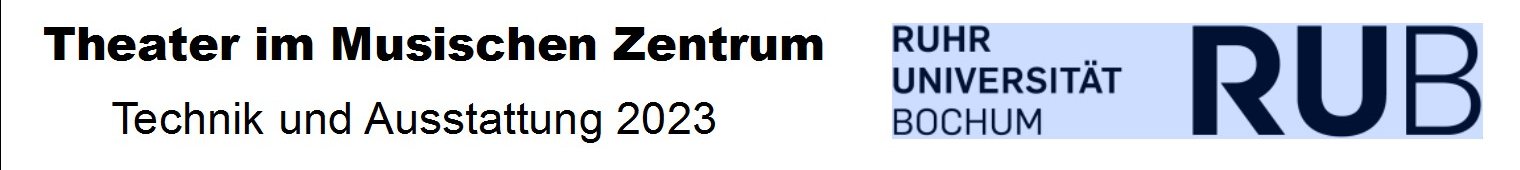 Saal, Szenenfläche, Ober- und UntermaschinerieSaalabmessungen: Länge 22.50m, Breite 22,50m, Höhe 7,5mMaximal 199 Zuschauer, diverse Bestuhlungspläne verfügbar.Szenenfläche: 14,80m x 14,80m, davon 14,80m x 11,10m in sechs Bereichen 1m verfahrbarDiverse, frei positionierbare Aufgangstreppen 1 - 5 Stufen. Modulares Geländersystem.Lichtgalerie mit 1m breitem Umlauf, ca. 20,00m x 20,00m in  6m HöheScheinwerferkranz 7,50m x 7,50m nach DGUV Vorschrift 17 motorisch verfahrbar, Streckenlasten bis 250kg können eingebracht werden, Punktlasten bis 75kg.8 Handpunktzüge, flexibel positionierbar, 125kg pro Zug nach DGUV Vorschrift 17.Bühnentechnik8 Stk. Schnakenberger Scherenelemente 1m x 2m12m 4-Punkt Traverse, 2 Bodenplatten 1m x 1m zur Aufständerung, 23m 2-Punkt Traverse Je 2 fahrbare Stahlrahmen-Moltonwände, 6m x 2,90m/3,80m x 2,90m11 Holzrahmen-Moltonwände 1m x 2,20m12 fahrbare Macrolon Trennwände, glasklar, 1,50 x 2,00mB1 Moltonschals in verschiedenen Abmessungen, schwarz, weiss, Samtrot.Lichttechnik2 DMX Anschlüsse auf Saalebene, 1 DMX Anschluss auf GalerieebeneStromversorgung: 1 x 63A CEE auf Saalebene, 1 x 16A CEE auf Saalebene, 1 x 63A CEE auf Galerieebene, Diverse 63A/32A und 16A CEE auf Schuko Unterverteilungen verfügbar.72 fest installierte Dimmerkreise a´16 A, davon 16 Kreise im Lichtkranz12 2kW Dimmerkanäle flexibel Verfügbar, auch im Lichtkranz. Diverse 2kW EinzeldimmerSpiegelkugel 30cm und Motor nach DGUV Vorschrift 17 vorhanden.Konventionelles Licht: 1kW und 2kW Stufenlinsen, Profilscheinwerfer, Zoomprofiler und PAR Scheinwerfer in ausreichender Zahl vorhanden, diverse LED PAR, Wash und Stufenlinsen.Bewegtes Licht: 4 x Martin MH6 LED Zoom-Washer RGBW im Scheinwerferkranz montiert.Lichtpult: ETC Element 60, 2 DMX Universen, 1024 Kanäle.Tontechnik2 JBL MRX 515 Fullrangelautsprecher 15“/1“ und 1 MachPro 18“ Sub fliegend im Lichtkranz montiert, 2-Weg aktiv betrieben. Tonregie mit USB/Bluetooth Player, 2 Sennheiser Funkstrecken, diverse Mischpulte 8 -20 Kanäle vorhanden.Mobile Tonanlage mit Tonpult Presonus AR12, CD/USB/Bluetooth Audio Player, Trafoisolierter Anschluss für Laptops/PC/Tablets etc. 2 x Sennheiser Handfunkstrecken. Diverse Mikrofone, kabelgebunden.Steinway 2,10m Flügel, Notenpulte etc. in Absprache mit dem Bereich Musik verfügbar.VideotechnikDiverse Beamer 3000-9000Ansi Lumen, HDMI/SDI/VGA  inkl. Flugrahmen. Auf-/Rückpro Leinwände,  3m x 2,50m und 7m x 6m. Signalstrecken: HDMI Glasfaser/SDI/VGA und Bildfunkstrecke.  HDMI 4 Kanal Videopult RGBLink. HD Kameras,  Videoregie mit Vorschaumonitoren/Lifestream und 3,60m Kamerakran auf Anfrage verfügbar.